NAVODILA ZA DELO:Preberi besedilo v učbeniku na straneh 87-90 (Redka poselitev in visoka kulturna raven prebivalstva; Prebivalstvo pripada različnim jezikovnim skupinam) ali besedilo v samostojnem delovnem zvezku na straneh 90-91 (Značilnosti severnoevropskega prebivalstva). Oglej si tudi pripadajoče kartografsko in slikovno gradivo. Branje in ogled lahko večkrat ponoviš.Na svetovnem spletu si oglej nekaj fotografij stavkirk (lesenih cerkvic).Reši vajo 39 v samostojnem delovnem zvezku.V zvezek prepiši povzetek snovi, ki ga najdeš na naslednji strani tega Wordovega dokumenta.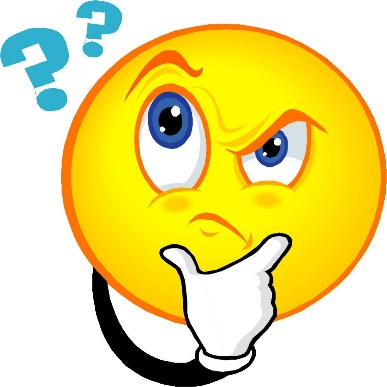 Povzetek snovi:PREBIVALSTVO 
(87-90)1. Poselitev:- Redka poselitev (neugodne naravne razmere).- Gostejša poselitev na jugu držav, ki proti severu upada (izjema je Norveška).- Večja mesta so ob morju.2. Prebivalci:- Prevladujejo svetlolasci (Norvežani veljajo za potomce Vikingov).- Visoka kulturna raven (številne natisnjene knjige):			* H. C. Andersen = pravljice,			* A. Lindgren = Pika nogavička.- Večinoma protestantje (“stavkirke” = norveške preproste in v celoti lesene cerkvice). Le Litovci so katoličani.- Jezikovna sestava:* Germani (Islandci, Norvežani, Švedi, Danci),* Ugrofinci (Finci, Estonci, Laponci),* Baltski narodi (Litovci, Latvijci),* Slovani (številni ruski priseljenci v Pribaltskih državah).3. Laponci ali Sami:- Živijo na severu Skandinavije (Norveška, Švedska, Finska) in delu Rusije.- Jih je okoli 80.000.- Včasih je večina bivala v posebnih šotorih.- Zlasti starejši še vedno nosijo pisane narodne noše.- Znani so kot rejci severnih jelenov.- Vedno več se jih ukvarja s turizmom.